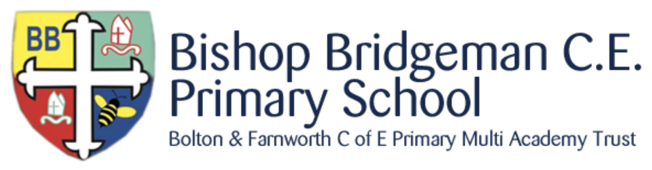 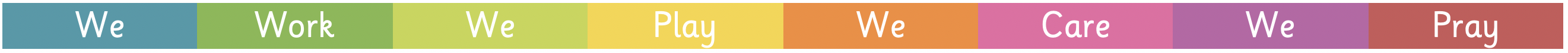 ACCEPTABLE USERS AGREEMENT (PARENTS)Digital technologies have become integral to the lives of children and young people both within school and outside school. These technologies provide powerful tools that open up new opportunities for everyone. They can encourage discussion, promote creativity and stimulate awareness of context to promote effective learning.  Young people should have an entitlement to safe internet access at all times. This Acceptable Use Policy is intended to ensure:•	that young people will be responsible users and stay safe while using the internet and other communications technologies for educational, personal and recreational use. •	that school systems and users are protected from accidental or deliberate misuse that could put the security of the systems and users at risk.•	that parents and carers are aware of the importance of Online Safety and are involved in the education and guidance of young people with regard to their on-line behaviour.The school will try to ensure that students will have good access to digital technologies to enhance their learning and will, in return, expect the students to agree to be responsible users. A copy of the Student Acceptable Use Policy is attached to this permission form so that parents/carers are aware of the school expectations of the young people in their care. Parents are requested to sign the permission form below to show their support of the school in this important aspect of the school’s work.Reviewed:			September 2021Next Review Date:		September 2022